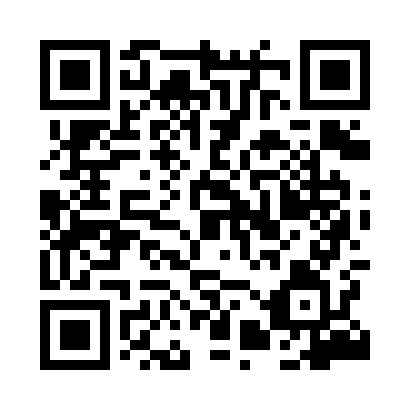 Prayer times for Hejdyk, PolandWed 1 May 2024 - Fri 31 May 2024High Latitude Method: Angle Based RulePrayer Calculation Method: Muslim World LeagueAsar Calculation Method: HanafiPrayer times provided by https://www.salahtimes.comDateDayFajrSunriseDhuhrAsrMaghribIsha1Wed2:184:5812:315:408:0410:362Thu2:174:5612:315:418:0610:363Fri2:164:5412:315:438:0810:374Sat2:164:5212:315:448:1010:385Sun2:154:5012:315:458:1210:396Mon2:144:4912:305:468:1310:397Tue2:134:4712:305:478:1510:408Wed2:124:4512:305:488:1710:419Thu2:124:4312:305:498:1910:4110Fri2:114:4112:305:508:2010:4211Sat2:104:3912:305:518:2210:4312Sun2:094:3812:305:528:2410:4413Mon2:094:3612:305:538:2510:4414Tue2:084:3412:305:548:2710:4515Wed2:074:3312:305:558:2910:4616Thu2:074:3112:305:568:3010:4717Fri2:064:3012:305:578:3210:4718Sat2:064:2812:305:588:3310:4819Sun2:054:2712:305:598:3510:4920Mon2:054:2512:305:598:3710:4921Tue2:044:2412:316:008:3810:5022Wed2:044:2212:316:018:4010:5123Thu2:034:2112:316:028:4110:5124Fri2:034:2012:316:038:4310:5225Sat2:024:1812:316:048:4410:5326Sun2:024:1712:316:058:4510:5327Mon2:014:1612:316:058:4710:5428Tue2:014:1512:316:068:4810:5529Wed2:014:1412:316:078:4910:5530Thu2:004:1312:326:088:5110:5631Fri2:004:1212:326:088:5210:57